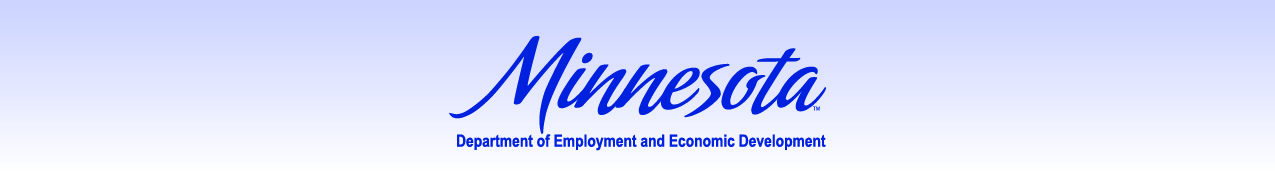 2014 JOBZ Business Assistance ReportAppendicesReport to the LegislatureSummary of Business and Financial Assistance ReportedBy State and Local Government Agencies BetweenJanuary 1, 2004 and December 31, 2013In Accordance WithMinnesota Statutes § 116J.993 Through § 116J.995
(Report Available Under Separate Cover)December 2014Edwin HodderEconomic AnalystAnalysis and Evaluation OfficeCommunications, Analysis and Research DivisionMinnesota Department of Employment and Economic Development
Total cost of salaries, printing, and supplies in
developing/preparing this report is $18,564.70
(reported as required by Minn. Stat. 3.197)1st National Bank Building    332 Minnesota Street, Suite E200    Saint Paul, MN 55101-1351  USA www.mn.gov/deedToll Free: 800-657-3858   Phone: 651-259-7114    Fax: 651-215-3841    TTY: 651-296-3900An Equal Opportunity Employer and Service ProviderLISTING OF APPENDICES	Appendix A:	Listing of Government Agencies Submitting a 2014 JOBZ		Minnesota Business Assistance Form in 2014	Appendix B:	Summary of 2013 JOBZ Business Assistance Agreements 		Reported by Government Agencies in 2014	Appendix C:	Summary of 2012 JOBZ Business Assistance Agreements 		Reported by Government Agencies in 2014 	Appendix D:	Summary of 2011 JOBZ Business Assistance Agreements		Reported by Government Agencies in 2014	Appendix E:	Summary of 2010 JOBZ Business Assistance Agreements		Reported by Government Agencies in 2014	Appendix F:	Summary of 2009 JOBZ Business Assistance Agreements		Reported by Government Agencies in 2014		Appendix G:	Summary of 2008 JOBZ Business Assistance Agreements		Reported by Government Agencies in 2014	Appendix H:	Summary of 2007 JOBZ Business Assistance Agreements 		Reported by Government Agencies in 2014	Appendix I:	Summary of 2006 JOBZ Business Assistance Agreements 		Reported by Government Agencies in 2014	Appendix J:	Summary of 2005 JOBZ Business Assistance Agreements		Reported by Government Agencies in 2014	Appendix K:	Summary of 2004 JOBZ Business Assistance Agreements 		Reported by Government Agencies in 2014	Appendix L:	Summary of Statewide 2004 – 2013 JOBZ Business Assistance 		Activity	Appendix M:	Summary of JOBZ Business Assistance Agreements that have achieved all Goals and Fulfill All Obligations in the Amended JOBZ Agreements in 2014	Appendix N:	Summary of JOBZ Business Assistance Agreements that were			Terminated from the JOBZ program in 2014Appendix A:Listing of Government Agencies Submitting a 2014 JOBZMinnesota Business Assistance Form in 2014Appendix B:Summary of 2013 JOBZ Business Assistance AgreementsReported by Government Agencies in 2014Appendix C:Summary of 2012 JOBZ Business Assistance AgreementsReported by Government Agencies in 2014Appendix D:Summary of 2011 JOBZ Business Assistance AgreementsReported by Government Agencies in 2014Appendix E:Summary of 2010 JOBZ Business Assistance AgreementsReported by Government Agencies in 2014Appendix F:Summary of 2009 JOBZ Business Assistance AgreementsReported by Government Agencies in 2014Appendix G:Summary of 2008 JOBZ Business Assistance AgreementsReported by Government Agencies in 2014Appendix H:Summary of 2007 JOBZ Business Assistance AgreementsReported by Government Agencies in 2014Appendix I:Summary of 2006 JOBZ Business Assistance AgreementsReported by Government Agencies in 2014Appendix J:Summary of 2005 JOBZ Business Assistance AgreementsReported by Government Agencies in 2014Appendix K:Summary of 2004 JOBZ Business Assistance AgreementsReported by Government Agencies in 2014Appendix L:Summary of Statewide 2004 – 2013 JOBZ BusinessAssistance ActivityAppendix M:Summary of JOBZ Business Assistance Agreements thathave achieved all Goals and Fulfill All Obligationsin the Amended JOBZ Agreements in 2014Appendix N:Summary of JOBZ Business Assistance Agreements that wereTerminated from the JOBZ program in 2014